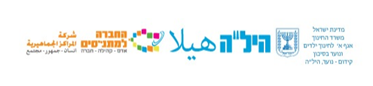 תלקיט מסלול 10 שנות לימוד סוגה ספרותית סיפור עלילה אפשרויות: לבחור סיפור אחד-לאייר את הסיפור; ליצור קומיקס מהסיפור;חשוב לאפיין את הדמות הראשית, אפשר כפעילות לכתוב את קורות חייה/ חוות דעת; חשוב לנתח ניתוח מלא את הסיפור; אפשר ליצור גרף המתאר את מהלך הסיפור (לא חובה אלא בחירה).הבעה והבנה- סוג טקסט מכתב רשמי מכתב רשמי אחד מלא יופיע בתלקיט,כמו ב-9 שנ"לאם הכין מכתב כזה ב-9 שנ"ל, יכין במקומו קורות חיים.קורות חיים.סוגה ספרותית שירה לספר את השיר כפרוזה;לתאר את חוויית המשורר/ת בכתיבתהשיר; לכתוב אם השיר מצא חן אולא ומדוע.לנתח את השיר ניתוח מלא, כוללאמצעים אמנותיים.הבעה והבנה- סוג טקסט  אחד בניתוח מלא = מכל"ת:שאלות מבנה, כוונה, לשון ותוכן,תשובות מלאות, וכן סיכום בורר.סוג טקסט - טקסט טיעון המורה יבחר טקסט והתלמיד יאפייןאותו / אפשר גם להציג אחתמהעבודות המוצעות לטקסט טיעון.לשון סימני פיסוק עבודה שוטפת לאורך כל הלמידה, איןהדגמה בתלקיט.לשון חלקי דיבורוסמיכותבתלקיט יופיע לפחות תרגיל אחד מלאשל הנ"למבין האפשרויות תחביר או מערכת הצורות – יש לבחור אפשרות אחת:תחביר- לשוןמשפטים מסוגים שוניםא. בתלקיט יוצגו לפחות ארבעהמשפטים מסוגים שונים בניתוח מלא.ב. יופיעו שני משפטים שאינםתקינים )סדר המילים משובש/ לשוןשאינה תקנית = סלנג(, שהתלמידתיקן.מערכת הצורות - לשון בתלקיט תוצג טבלת ניתוח פעלים ובהשבעת הבניינים וכן שורש, בנין, זמןוגוף של כל פועל שמופיע בה.להלן טבלה מסכמת של דרישות התלקיט (בתמצות) ללא הפירוט- טבלה מארגנת - מארג שפה 8 - 9 -10  שנות לימודשימו לב – בכל רמות הלמידה ירד סופית נושא המילון. בהצלחה!!קריטריון מארגן מסלול 8 שנות לימודמסלול 9 שנות לימודמסלול 10 שנות לימודסוגה/ז'אנר ספרותיפתגמים ומשליםסיפורים קצרים סיפורים קצריםהסיפור העממיסיפורי עמיםפתגמיםשירההבעה והבנהסוגי טקסטיםשאלון, רשימה, טופסטקסט טיעוןאמצעים רטורייםטקסט טיעוןאמצעים רטורייםטקסט מפעילסוגי כותרותסוגי טקסטים נוספיםמכתב אישימכתב רשמי/חיפוש עבודהמכתב רשמי/אוקורות חייםתמציתסיכום כולל ובוררעובדה, דעה, השערהסוגי פרסומותטקסטים לא מילולייםהבנת השאלההבנת שאלות וניסוח תשובותהבנת שאלות וניסוח תשובותלשוןתוספות לשוניותאם לא נלמדו קודם כסימני פיסוק, מילות קישור, סמיכויות וחלקי הדיבור.מילות קישור,סימני פיסוקשמות ותאריםמערכת הפועל:שורשים, גופים, זמנים ובנינים.חלקי דיבור, מיליותמשפחות מיליםזמנים וגופים בפועלמבנה תקין של משפטסמיכותשדה סמנטיפועל, שם עצםושם תוארמשלבים בשפהתחביר: חלקי משפטוסוגי משפטמבנה משפט תקיןשם המספר 